Imagem São Francisco de Assis(recortar e colar em uma garrafa)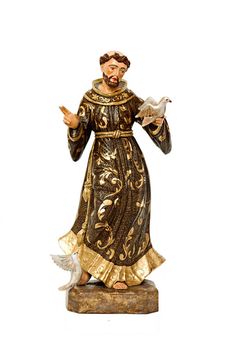 